بطاقة هوية الناخب: دليلككل ما تحتاج إلى معرفته عن الانتخابات المُقررة بتاريخ 2 مايو 2024 في إنجلترا وويلزستُجرى الانتخابات المحلية في أنحاء مختلفة من إنجلترا يوم الخميس الموافق 2 مايو 2024.  وستكون هناك أيضًا انتخابات لمفوضي الشرطة والجريمة في إنجلترا وويلز.ستحتاج في هذه الانتخابات إلى إحضار بطاقة هوية مُصَورة لتتمكن من التصويت في مركز الاقتراع.يوضح هذا الكتيب كيفية التسجيل للتصويت وأنواع بطاقات الهوية المُصَورة التي يمكنك استخدامها للتصويت. كما يوضح كيفية التقدم بطلب للحصول على وثيقة بطاقة هوية الناخب المجانية، المعروفة باسم شهادة السلطة للناخب، إذا كنت بحاجة إليها.كيف يمكنني التسجيل للتصويت؟للتصويت في الانتخابات المُقررة بتاريخ 2 مايو 2024، يجب أن تكون مسجلاً للتصويت بحلول الساعة 11:59 مساءً يوم الثلاثاء 16 أبريل 2024.   إذا أردت التصويت، فعليك أولاً التسجيل للتصويت. إذا كنت قد سجلت من قبل، فلن تحتاج إلى التسجيل مرة أخرى إلا إذا قمت بتغيير محل السكن أو تغيير اسمك. لم تتغير متطلبات التسجيل للتصويت، وكيفية التسجيل، بفعل استحداث متطلبات بطاقة هوية الناخب.يمكنك التسجيل للتصويت في هذه الانتخابات إذا كنت ضمن الفئات التالية:مواطن بريطاني أو أيرلندي أو مواطن مؤهل من دول الكومنولث تعيش في المملكة المتحدةمواطن من دول الاتحاد الأوروبي تعيش في المملكة المتحدةعلى الرغم من أنه يمكنك التسجيل للتصويت ابتداءً من سن 14 عامًا في ويلز، فإنه لا يمكنك التصويت في انتخابات مفوض الشرطة والجريمة (التي تُجرى في إنجلترا وويلز فقط)، حتى تبلغ 18 عامًا.إذا لم تكن متأكدًا مما إذا كنت مؤهلاً للتسجيل للتصويت، أو في أي انتخابات يمكنك التصويت، فيُرجى التواصل مع المجلس المحلي لمنطقتك. لمعرفة بيانات الاتصال الخاصة به، أو الحصول على مزيد من المعلومات يُرجى:زيارة electoralcommission.org.uk/voter، أوالاتصال بخط المساعدة الخاص بنا على الرقم 0800 328 0280للتسجيل للتصويت:يُرجى زيارة gov.uk/register-to-vote، أواستيفاء نموذج التقديم الورقي، الذي يمكنك تنزيله من gov.uk/government/collections/register-to-vote-paper-forms.من المهم التأكد من أن البيانات الموجودة في السجل الانتخابي مُحدثة. لا تحتاج إلى ذكر نوعك عند التسجيل للتصويت.إذا كنت بحاجة إلى مساعدة في التسجيل للتصويت، أو تريد طلب نموذج تقديم، فاتصل بالمجلس المحلي لمنطقتك.للتعرف على بيانات الاتصال الخاصة بالمجلس المحلي لمنطقتك يُرجى زيارة electoralcommission.org.uk/voter أو الاتصال بخط المساعدة الخاص بنا على الرقم 0800 328 0280. في أي انتخابات يلزم تقديم بطاقة هوية مُصَورة؟يحتاج الناخبون في إنجلترا واسكتلندا وويلز الآن إلى إبراز بطاقة هوية مُصَورة عند التصويت شخصيًا في بعض الانتخابات. اقترحت حكومة المملكة المتحدة هذا الشرط "لضمان حماية الانتخابات بشكل أفضل من احتمالية تزوير أصوات الناخبين"، وأصبح ذلك قانونًا عندما أقر برلمان المملكة المتحدة قانون الانتخابات لعام 2022.يوضح الجدول التالي الانتخابات التي تتطلب بطاقة هوية مُصَورة وأيها لا يتطلب ذلك:ما هي أنواع بطاقة الهوية التي يمكنني استخدامها للتصويت؟يمكنك استخدام أي من أشكال بطاقة الهوية المُصَورة التالية لتتمكن من التصويت في مركز الاقتراع. ستحتاج فقط إلى إظهار نوع واحد من بطاقات الهوية المُصَورة، ولكن يجب أن تكون البطاقة الأصلية وليس نسخة منها. يجب أن تكون البطاقة الأصلية، وليست نسخة رقمية منها كالتي توجد في أي تطبيق.تُقبل فقط أنواع بطاقة الهوية المُصَورة المحددة أعلاه. لمزيد من المعلومات حول أنواع بطاقات الهوية المقبولة، يُرجى زيارة electoralcommission.org.uk/voterID أو الاتصال بخط المساعدة الخاص بنا على الرقم 0800 328 0280.الاسم ببطاقة الهوية المُصَورةيجب أن يكون الاسم المذكور ببطاقة الهوية المُصَورة الخاصة بك هو نفس الاسم الذي تستخدمه للتسجيل للتصويت. النوعلا تحتاج إلى إظهار بطاقة هوية مُصَورة تتضمن دلالة على النوع. بطاقة الهوية المُصَورة منتهية الصلاحيةإذا كان لديك نوع بطاقة هوية مُصَورة مقبول وانتهت صلاحيتها أو قديمة، فلا يزال بإمكانك استخدامها للتصويت في مركز الاقتراع إذا كانت تُمكن موظفي مركز الاقتراع من التعرف عليك. ماذا تفعل إذا لم يكن لديك نوع بطاقة هوية مُصَورة مقبولإذا كنت ترغب في التصويت في مركز اقتراع وليس لديك نوع مقبول من بطاقات الهوية المُصَورة، فعليك التقدم بطلب للحصول على شهادة السلطة للناخب. لمزيد من المعلومات حول أنواع بطاقات الهوية المقبولة، يُرجى زيارة electoralcommission.org.uk/voterID أو  الاتصال بخط المساعدة الخاص بنا على الرقم 0800 328 0280.طلب الحصول على شهادة السلطة للناخبالموعد النهائي لتقديم طلب للحصول على شهادة السلطة للناخب لاستخدامها في الانتخابات المقررة في 2 مايو 2024 هو الساعة 5 مساءً يوم الأربعاء 24 أبريل 2024.إذا كنت تريد التصويت شخصيًا في أحد مراكز الاقتراع، فعليك التقدم بطلب للحصول على شهادة السلطة للناخب إذا كنت: لا تملك نوع مقبول من أنواع بطاقة الهوية المُصَورة،تشعر بالقلق حيال استخدام النوع الحالي لبطاقة الهوية المُصَورة حيث تتضمن دلالة على النوع، أولست متأكدًا مما إذا كنت لا تزال تشبه الصورة الموجودة على بطاقة هويتكالاسم الموجود ببطاقة هويتك المُصَورة لا يتطابق مع الاسم الذي قمت بالتسجيل به للتصويت.يمكنك التقدم بطلب للحصول على بطاقة هوية الناخب المجانية المعروفة باسم شهادة السلطة للناخب.يجب أن تكون مسجلاً للتصويت قبل التقدم بطلب للحصول على شهادة السلطة للناخب. عندما تقوم بالتسجيل للتصويت، سيتم سؤالك عما إذا كان لديك بطاقة هوية مُصَورة أو إذا كنت تريد التقدم بطلب للحصول على شهادة السلطة للناخب.هناك ثلاث طرق لتقديم طلب للحصول على شهادة السلطة للناخب – إما عبر الإنترنت أو عن طريق البريد أو شخصيًا:التقديم عبر الإنترنتيمكنك استيفاء الطلب عبر الإنترنت عبر voter-authority-certificate.service.gov.ukالتقديم عن طريق البريديمكنك التقديم عن طريق استيفاء نموذج الطلب الورقي وإرساله إلى المجلس المحلي لمنطقتك. يتوفر النموذج باللغة الإنجليزية ومجموعة من التنسيقات المُيسرة. لمزيد من المعلومات، يُرجى زيارة electoralcommission.org.uk/voterID أو الاتصال بخط المساعدة الخاص بنا على الرقم 0800 328 0280. يمكن تنزيل النموذج من gov.uk/government/publications/apply-for-a-voter-authority-certificate-by-post-if-youre-living-in-the-uk.التقديم شخصيًايمكنك أيضًا التقديم شخصيًا في المجلس المحلي لمنطقتك.إذا كنت بحاجة إلى مساعدة في التقديم للحصول على شهادة السلطة للناخب، أو تريد طلب نموذج الطلب، فاتصل بالمجلس المحلي لمنطقتك. للتعرف على بيانات الاتصال الخاصة به يُرجى زيارة electoralcommission.org.uk/voter أو الاتصال بخط المساعدة الخاص بنا على الرقم 0800 328 0280.الموعد النهائي للتقديم للحصول على شهادة السلطة للناخب لاستخدامها في انتخابات معينة هو الساعة 5 مساءً، قبل 6 أيام عمل من تاريخ تلك الانتخابات، ولكن عليك التقديم في أقرب وقت ممكن حيث قد يحتاج المجلس المحلي لمنطقتك إلى مراجعة أي بيانات معك.ما هي المعلومات التي يجب أن أقدمها عند التقدم للحصول على شهادة السلطة للناخب؟عند التقدم للحصول على شهادة السلطة للناخب، ستحتاج إلى استيفاءالاسمالعنوانتاريخ الميلادرقم التأمين الوطني إذا كنت لا تعرف رقم التأمين الوطني الخاص بك، أو ليس لديك رقم، فلا يزال بإمكانك التقديم.  سيتصل بك المجلس المحلي لمنطقتك لطلب إثبات هوية بديل. إذا لم تتمكن من تقديم الوثائق التي تثبت هويتك، فيمكنك أيضًا الترتيب مع شخص يعرفك لتقديم شهادة لدعم طلبك. كما يمكن للمجلس المحلي لمنطقتك تقديم المزيد من المعلومات حول متطلبات الشهادة.لا يتعين عليك ذكر نوعك عند التقديم للحصول على شهادة السلطة للناخب، ولكن يتعين عليك التقديم باستخدام نفس الاسم الذي استخدمته للتسجيل للتصويت.متطلبات الصورةستحتاج أيضًا إلى إرسال صورة مع طلبك. متطلبات الصورة هي نفس متطلبات صورة جواز السفر. إذا كنت بحاجة إلى مساعدة بشأن التقاط صورة لك، فقد يتمكن المجلس المحلي لمنطقتك من مساعدتك. حيث قد يتوفر به منطقة لالتقاط صور للمتقدمين. كما قد يتوفر دعم إضافي، لكنه يختلف من منطقة لأخرى، لذا عليك أو على الناخب الاتصال بالمجلس المحلي لمنطقته لمعرفة الدعم الذي يمكنهم تقديمه.عند استيفاء نموذج الطلب، سيتم سؤالك إذا كنت تريد تلقي التعليمات بخط كبير أو بطريقة برايل أو بتنسيق سهل القراءة. سيقوم المجلس المحلي بمعالجة طلبك وسيُرسل إليك شهادة السلطة للناخب بالبريد، ذلك بالإضافة إلى تعليمات حول كيفية استخدامها. إذا كانت لديك أي أسئلة حول عملية التقديم، فيمكنك الاتصال بالمجلس المحلي لمنطقتك.  يمكنك العثور على بيانات الاتصال الخاصة به بإدخال الرمز البريدي الخاص بك إلى electoralcommission.org.uk/voter. تحتوي شهادات السلطة للناخب على علامة لمسية تتكون من أربع نقاط بارزة في الزاوية اليسرى العليا، لمساعدتك في التعرف عليها. ليس لشهادات السلطة للناخب تاريخ انتهاء صلاحية، ولكن يجب عليك تجديد شهادة السلطة للناخب بعد مرور 10 سنوات.تتوفر المزيد من المعلومات حول المتطلبات عبر electoralcommission.org.uk/voterID أو الاتصال بخط المساعدة الخاص بنا على الرقم 0800 328 0280.ماذا سيحدث في مركز الاقتراع؟ستكون مراكز الاقتراع مفتوحة ابتداءً من الساعة 7:00 صباحًا وحتى الساعة 10:00 مساءً في يوم الانتخابات.وقبل حوالي أسبوعين من يوم الاقتراع، سيتم نشر المعلومات الخاصة بأماكن مراكز الاقتراع على الموقع الإلكتروني لمفوضية الانتخابات. وسيكون عنوان مركز الاقتراع مذكورًا أيضًا في بطاقة الاقتراع الخاصة بالناخب، التي سيتسلمها بالبريد.  كما ستكون هناك لافتات خارج وداخل مركز الاقتراع لتوجيه الناخبين.عند وصولك إلى مركز الاقتراع، سيقوم أحد الموظفين بما يلي:سؤالك عن اسمك وعنوانك حتى يتمكن من العثور على اسمك في السجل الانتخابيطلب بطاقة هويتك المُصَورة، ويتحقق مما إذا كانت مقبولةمنحك ورقة الاقتراع وسيطلب منك استيفائها في حجيرة الاقتراع كالمعتاد.يتواجد الموظفون في مركز الاقتراع لمساعدتك، وسيتلقى جميع الموظفين تدريبًا على كيفية التحقق من بطاقة الهوية المُصَورة بدقة. ولن يقوموا بالتحقق من النوع أو العنوان أو الجنسية الموجودة في بطاقة هويتك المُصَورة.الخصوصيةستتوفر منطقة خاصة بحيث يمكنك طلب التحقق من بطاقة هويتك المُصَورة بخصوصية تامة إن أردت ذلك. قد يكون ذلك في غرفة منفصلة، ​​أو منطقة مفصولة بستارة للحفاظ على الخصوصية.كما يمكنكِ طلب إحدى الموظفات للتحقق من بطاقة هويتكِ المُصَورة.  وسيتم تلبية هذا الطلب إن أمكن ذلك. إذا كنتِ ترتدين غطاء للوجه مثل نقاب، يفترض أن تتوفر مرآة لتتيح لك وضعه على الفور بمجرد التحقق من بطاقة هويتكِ المُصَورة. إذا كنت ترتدي غطاء وجه لأسباب طبية وتُفضل عدم إزالته في الداخل، فيمكن لموظفو مركز الاقتراع التحقق من بطاقة هويتك المُصَورة في الخارج.  إذا كانت لديك أي مخاوف، فيمكنك الاتصال بالمجلس المحلي لمنطقتك.الأمانالمجلس المحلي لمنطقتك مسؤول عن ضمان حُسن سير الانتخابات والشعور بالراحة عند الإدلاء بالأصوات. وكجزء من خطته، سيتعين عليه اتخاذ الترتيبات اللازمة للمساعدة في جعل مراكز الاقتراع آمنة.إذا كانت لديك مخاوف بشأن كيفية التحقق من بطاقة هويتك المُصَورة، فيُرجى الاتصال بالمجلس المحلي لمنطقتك لفهم الترتيبات المحلية المُتخذة لدعم عملية التصويت. يمكن العثور على بيانات الاتصال الخاصة به بإدخال الرمز البريدي الخاص بك إلى electoralcommission.org.uk/voter. إذا كنت لا ترغب في التصويت شخصيًا، فيمكنك التقديم للتصويت عن طريق البريد أو بالوكالة، حيث تختار شخصًا للتصويت نيابةً عنك.الدعم في مركز الاقتراعالوسائل المساعدةيحق لجميع الناخبين التصويت بشكل مستقل وسري. ستتوفر بعض وسائل المساعدة في مركز الاقتراع لمساعدة الناخبين على القيام بذلك.اتصل بالمجلس المحلي لمنطقتك لمعرفة وسائل المساعدة التي ستكون متاحة واطلب أي وسائل إضافية تشعر أنك بحاجة إليها. سيُقرر المجلس ما إذا كان يمكن توفير الوسائل المطلوبة أم لا. يمكنك العثور على بيانات الاتصال بالمجلس المحلي لمنطقتك عن طريق الاتصال بخط المساعدة الخاص بنا على الرقم
0800 328 0280 أو عن طريق إدخال الرمز البريدي الخاص بك إلى electoralcommission.org.uk/voter.أشكال أخرى من الدعمإذا كنت من ذوي الإعاقة أو تشعر أنك لا تستطيع التصويت في مركز الاقتراع دون مساعدة، فيمكنك إحضار مرافق لتقديم المساعدة. يجب أن يكون سن المرافق أكبر من 18 عامًا.  لن يحتاج إلى إظهار بطاقة هوية مُصَورة.لن يحتاج المرافق إلى إظهار بطاقة هوية مُصَورة. إذا كان مرافقك سيساعدك في حجيرة الاقتراع، فعليك إبلاغ موظفي الاقتراع بذلك عند وصولك. سيُسمح لمرافقك بالدخول إلى حجيرة الاقتراع لمساعدتك في التصويت.ماذا أفعل إذا واجهت مشاكل في مركز الاقتراع؟ إذا واجهت أي مشاكل عند التصويت أو أردت المشاركة برأيك في تجربتك، فعليك الاتصال بالمجلس المحلي لمنطقتك. للتعرف على بيانات الاتصال الخاصة به يُرجى زيارة electoralcommission.org.uk/voter أو الاتصال بخط المساعدة الخاص بنا على الرقم 0800 328 0280.هل هناك طرق أخرى للتصويت؟إذا لم تتمكن من الوصول إلى مركز الاقتراع في يوم الاقتراع، أو إذا كنت لا ترغب في التصويت شخصيًا، فهناك طرق أخرى يمكنك التصويت عن طريقها.التصويت عن طريق البريدلا تحتاج إلى تقديم بطاقة هوية مُصَورة للتصويت عن طريق البريد.الموعد النهائي للتقديم للتصويت عن طريق البريد في الانتخابات المقررة في 2 مايو 2024 هو الساعة 5 مساءً يوم الأربعاء 17 أبريل 2024.ستتلقى ورقة الاقتراع الخاصة بك عن طريق البريد. اتبع التعليمات لاستيفاء بطاقة الاقتراع الخاصة بك وأعد إرسالها، مع التأكد من إتاحة الوقت الكافي لوصولها إلى المجلس المحلي لمنطقتك بحلول الساعة 10 مساءً يوم الخميس 2 مايو 2024. إذا لم تتمكن من إرسال الطرد البريدي للتصويت في الوقت المناسب، فيمكنك أخذه في يوم الاقتراع إلى مركز الاقتراع الخاص بك، أو إلى مكتب المجلس المحلي لمنطقتك.التصويت بالوكالة (توكيل شخص تثق به للتصويت نيابةً عنك)الموعد النهائي للتقديم للتصويت بالوكالة في الانتخابات المقررة في 2 مايو 2024 هو الساعة 5 مساءً يوم الأربعاء 24 أبريل 2024.يتعين على الشخص الذي تختاره للتصويت نيابةً عنك الذهاب إلى مركز الاقتراع الخاص بك للتصويت وعليه تقديم بطاقة هويته المُصَورة ليتمكن من الإدلاء بصوتك. لن يحتاج إلى تقديم بطاقة هويتك المُصَورة عند التصويت نيابةً عنك.إذا حدثت حالة طارئة بعد انقضاء الموعد النهائي للتقديم للتصويت بالوكالة،ما يعني أنه لا يمكنك الذهاب إلى مركز الاقتراع أو مكان الاقتراع شخصيًا، فيمكنك التقدم بطلب للحصول على وكيل حالات الطوارئ حتى الساعة 5 مساءً يوم الخميس 2 مايو 2024.لمزيد من المعلومات أو للحصول على نموذج طلب التصويت بالبريد أو بالوكالة، يُرجى زيارة electoralcommission.org.uk/voter أو اتصل بخط المساعدة الخاص بنا على الرقم 0800 328 0280.كيف يمكنني معرفة المزيد من المعلومات؟إذا كانت لديك أية أسئلة أو كنت تريد الحصول على هذه المعلومات بتنسيق مُيسر، فيُرجى زيارة electoralcommission.org.uk/voterID، أو الاتصال بخط المساعدة الخاص بنا على الرقم 0800 328 0280. هذا الكتيب صادر عن مفوضية الانتخابات.مفوضية الانتخابات هي الهيئة المستقلة التي تُشرف على الانتخابات وتنظم التمويل السياسي في المملكة المتحدة. نعمل على تعزيز ثقة الجمهور في العملية الديمقراطية وضمان نزاهتها.Twitter: @ElectoralCommUKFacebook: facebook.com/ElectoralCommissionUKInstagram @ElectoralCommissionUKالقائمة المرجعيةهل قمت بالتسجيل للتصويت؟هل لدي بطاقة هوية مُصَورة؟إذا لم يكن الأمر كذلك، فهل تقدمت بطلب للحصول على بطاقة هوية الناخب المجانية؟هل قمت بالتصويت؟الموعد النهائي للتسجيل للتصويت في الانتخابات المقررة في 2 مايو 2024 هو الساعة 11:59 مساءً يوم الثلاثاء 16 أبريل 2024.  الموعد النهائي لتقديم طلب للحصول على شهادة السلطة للناخب للانتخابات المقررة في 2 مايو 2024 هو الساعة 5 مساءً يوم الأربعاء 24 أبريل 2024.يُرجى زيارة electoralcommission.org.uk/voterID أو الاتصال على 0800 328 0280 لمزيد من المعلومات عن:التسجيل للتصويتالانتخابات التي تتطلب بطاقة هوية مُصَورةما هي بطاقات الهوية المُصَورة المقبولة عند التصويتكيفية التقدم بطلب للحصول على بطاقة هوية الناخب المجانيةانتمِ لمجتمع الغجر أو الرّوما أو الرحالة. كيف يمكنني التسجيل للتصويت؟إذا كنت تعيش في سكن دائم أو كنت تُقيم في مكان ما لفترة طويلة من الوقت، فيمكنك التسجيل بهذا العنوان. إذا لم يكن الأمر كذلك، فيجب عليك التسجيل دون عنوانٍ ثابت. وللقيام بذلك، ستحتاج إلى استيفاء نموذج وتقديم بيانات المكان الذي تقضي فيه معظم وقتك. لمعرفة المزيد، اتصل بالمجلس المحلي لمنطقتك. لمعرفة بيانات الاتصال الخاصة به يُرجى:زيارة electoralcommission.org.uk/voter، أوالاتصال بخط المساعدة الخاص بنا على الرقم 0800 328 0280أنا حاليًا بلا مأوى. كيف يمكنني التسجيل للتصويت؟إذا كنت تعيش في سكن مؤقت، مثل نُزل، فقد تتمكن من التسجيل بهذا العنوان، ما دمت لا تملك عنوانًا دائمًا في مكان آخر.إذا كنت بلا مأوى أو ليس لديك عنوان ثابت، فلا يزال بإمكانك التسجيل للتصويت عن طريق استيفاء نموذج يُسمى "نموذج التسجيل الانتخابي لمن ليس لديه عنوان ثابت أو دائم"، وهو متاح للتنزيل من gov.uk/government/publications/voter-registration-forms-paper-versions. قد تتمكن خدمة التشرد المحلية لمنطقتك من مساعدتك في التسجيل للتصويت.مطلوب بطاقة هوية مُصَورةغير مطلوب بطاقة هوية مُصَورةإنجلتراالانتخابات العامة لبرلمان المملكة المتحدةالانتخابات الفرعية لبرلمان المملكة المتحدة وطلبات سحب الثقةانتخابات المجالس المحلية والانتخابات الفرعيةانتخابات مفوض الشرطة والجريمةاسكتلنداالانتخابات العامة لبرلمان المملكة المتحدة الانتخابات الفرعية لبرلمان المملكة المتحدة وطلبات سحب الثقةانتخابات البرلمان الاسكتلندي والانتخابات الفرعيةانتخابات المجالس المحلية والانتخابات الفرعيةويلزالانتخابات العامة لبرلمان المملكة المتحدةالانتخابات الفرعية لبرلمان المملكة المتحدة وطلبات سحب الثقةانتخابات مفوض الشرطة والجريمةانتخابات سنيد والانتخابات الفرعيةانتخابات المجالس المحلية والانتخابات الفرعية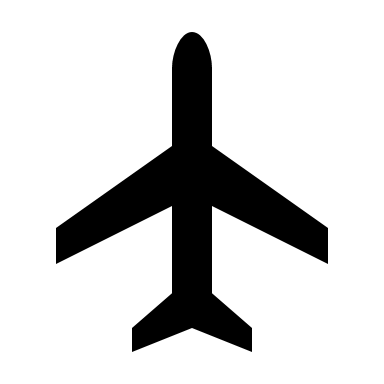 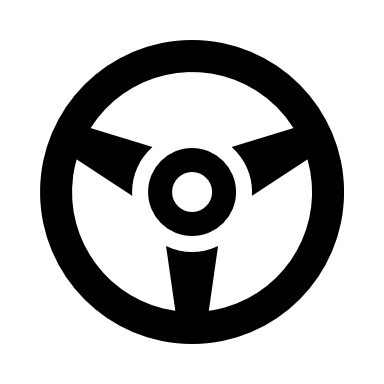 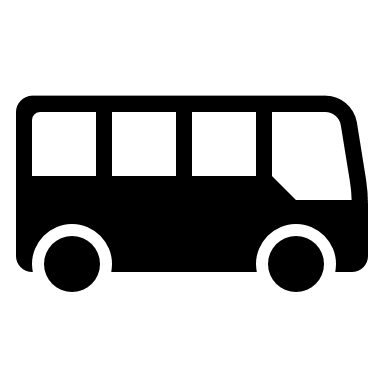 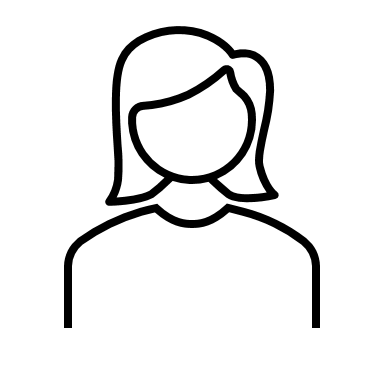 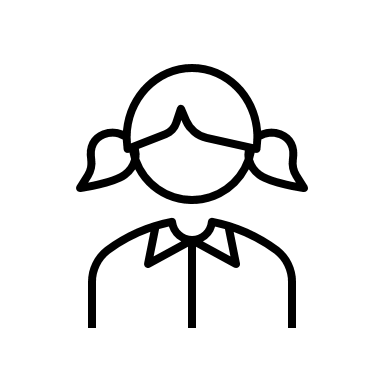 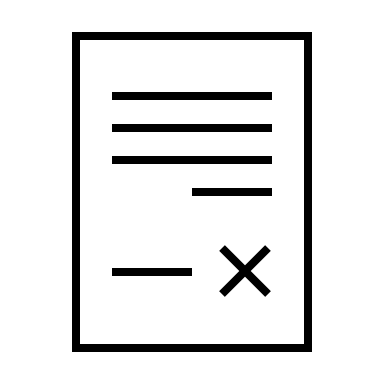 السفر الدوليالقيادةالانتقال المحليإثبات السنوثائق أخرى صادرة عن الحكومةجواز سفررخصة القيادة (بما في ذلك الرخصة المؤقتة)الشارة الزرقاءبعض بطاقات الانتقالات الميسرة*بطاقة هوية تحمل علامة PASS (نظام معايير إثبات السن)وثيقة الهجرة البيومتريةبطاقة هوية وزارة الدفاع بطاقة الهوية الوطنية